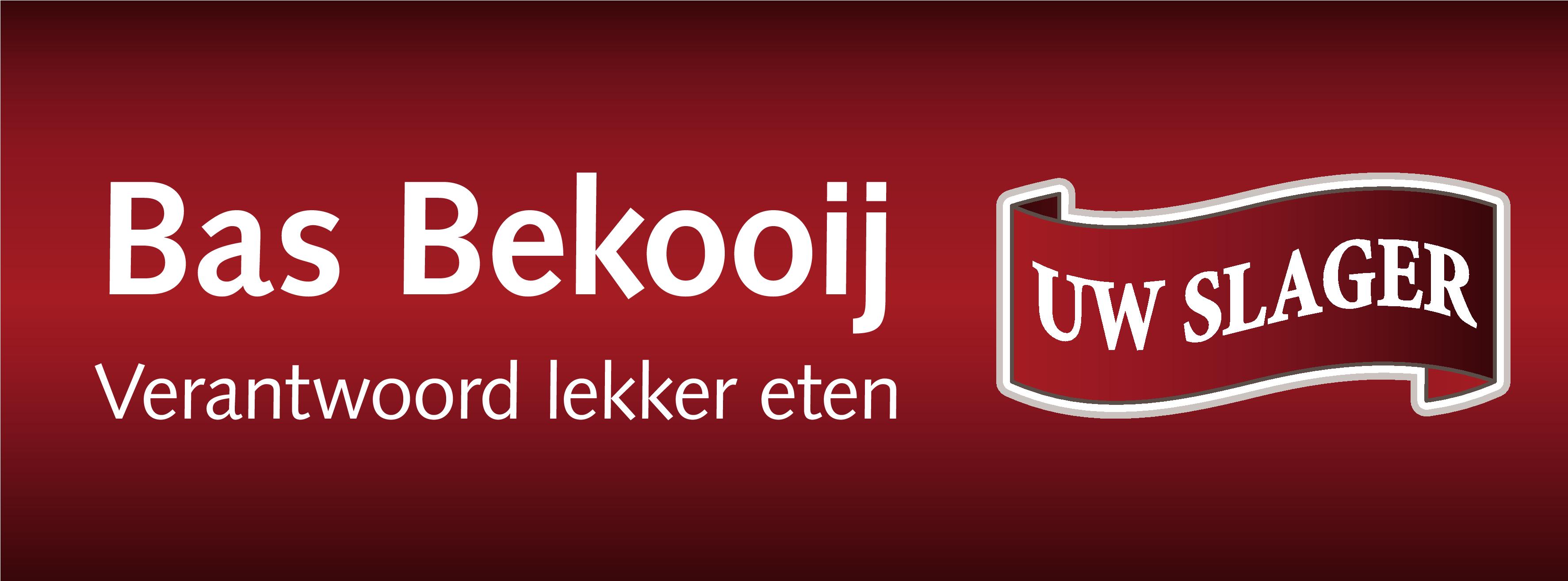 Naam:							ophaaldag (omcirkelen)	                    tijdAdres:							donderdag 23-12(geopend tot 13:00)	Postcode plaats:					vrijdag 24-12(geopend tot 16:00)	Tel.nr:							zondag 2 e kerstdag       12:00-13:00nr:Aanvullingen en/of opmerkingen + de rest van de bestelling:Vitello tonato €  5,45Kinder gourmet € 6,00Scampi braadslee  € 4,95Crab Diable       € 4,95Fondue Uw Slager € 10,25Carpaccio van ossenhaas  € 5,45
Jill’s carpacciosaus potje € 5,45Fondue Uw Slager met ossenhaas € 12,75Fondue 'de luxe' € 14,25Parmezaanse kaas bakje € 2,25Geroosterde pijnboompitten bakje  € 2,75Weekendsalade huzaren €  4,95Biefstuk stroganoff € 2,95 (100 gr.)Weekendsalade kartoffel-spek € 5,95Supersalade huzaren € 9,95Hertenbiefstuk gourmet € 4,95(100 gr.)Supersalade kartoffel-spek € 11,95Shoarma gourmet € 1,40(100 gr.)Kip shoarma  2,30 (100 gr.)Huzarensal. standaard opgemaakt € 2,65 pp(v.a. 7 pers.)Sausjes 150 gram. € 3,00  per bakje.Huzarensal. Lux opgemaakt € 4,65 pp(v.a. 7 pers.)Whiskey-cocktail
JoppieKartoffelsal. Standaard opgemaakt € 2,80 pp(v.a. 7 pers.)KnoflookKartoffelsal. Lux opgemaakt € 4,80 pp(v.a. 7 pers.)ShaslickKart-speksal. Standaard opgemaakt € 3,20 pp(v.a. 7 pers.)ShoarmaKart-speksal. Lux opgemaakt € 5,20 ppKerrieRundvl.sal.standaard opgemaakt € 2,80 pp(v.a. 7 pers.)RavigottenRundvl. Sal. Lux opgemaakt € 4,80 pp(v.a. 7 pers.)Piri-piriJamballaZalmsalade standaard opgemaakt € 3,20 pp(v.a. 7 pers.)Japanse ketjapZalmsalade lux opgemaakt met vis € 6,95 pp(v.a. 7 pers.)Honing-mosterdVers fruitsalade (min. 10 pers.) € 1,50 ppKruidenboter bakje (ongeveer 125 gr.)€ 3,15Gourmet Uw Slager € 10,25Aioli bakje(ong. 150 gr.) € 2,50Gourmet Uw Slager met ossenhaas € 12,75Oude kaas tapenade bakje (ong. 115 gr.) € 3,65Gourmet de luxe € 14,75Gourmet speciaal € 10,00Satésaus kant en klaar. Bakje (200 gr.) € 3,00Satésaus pasta bakje (200 gr.) € 2,00Varkens-filetrollade Pork Best. € 1,75 (100 gram)gekruid:                   extra gekruid:Lamsracks. € 4,95 (100 gram)Runderrollade Beef Best. € 3,05 (100 gram)gekruid:                 extra gekruid:Entrecote ‘Beef Best’3,05 (100 gramEntrecote ‘Angus’€ 4,95 (100 gram) Kip-rollade . € 2,38 (100 gram)gekruid:                    extra gekruid:Rib-eye ‘Beef Best’ 3,95 (100 gram)Rib-eye 'Angus' € 4,95 (100 gram)Carpacciorollade € 3,35 (100 gram)Ossenhaas ‘Beef Best’ € 7,90 (100 gram)Ossenhaas ‘Angus’ € 8,35 (100 gram)Mini beenham (800 gram) 19,20
Honing-mosterdsaus. Bakje € 3,00 (150 gram)Bavette ‘Beef Best’ € 2,85 (100 gram)Bavette ‘Angus’ € 3,95 ( 100 gram) Feest braadstuk ( 500 gram of 750 gram of 1000 gram)Picanha / staartstuk ‘Beef Best’ € 2,75Picanha/ staartstuk ‘Angus’ € 4,45Hertenbiefstuk. € 4,95 (100 gram)Herten-goulashvlees. € 2,65 (100 gram)Eendenborstfilet. € 3,50 ( 100 gram)Rollades /Fricando's/Rosbeefs (lekker gekruid; gebraden en gesneden op schaal)Toeslag 75 ct per 100 gramKonijn heel .€ 31,00 (ong.1,5 kg)Salame Sopressa Veneta. € 3,85 (100 gram)Konijnenbout. € 4,95 (ong.225-250 gram)Kalfsmuis licht rosé gegaard) € 4,65Kalkoen. € 12,50  (kilo)Salchichon De Bellota Ibérico  € 3,95(100 gram)Kalkoendijen. € 4,50 (500 gram)Superano ham € 5,15 (100 gram)Peper-roomsaus. € 1,60 (100 gram)Beenhamtaart € 5,15 per punt.(175 gram)Champignon-roomsaus € 1,95 (100 gram) 4-noten paté € 2,95 (100 gram) Stroganoffsaus € 1,90 (100 gram)Kerst paté € 3,65 (100 gram)Rode wijnsaus € 2,35 (100 gram)Cranberry paté € 2,95 (100 gram)Pavé Royaal € 4,45 (100 gram)Carpacciowrap € 5,25Feestsalade € 3,65 (100 gram)Warm gerookte zalmsalade € 3,45 (100 gram) Kerstmenu € 24,95 pp Saltufo. € 5,35 Fuet € 3,95 per stukSalami tartufo €5,95 per stukAardappel-truffel gratin € 4,95Gebakken krieltjes € 1,35 (100 gram)Stoofpeertje 1,95 ( 100 gram) Tapas trio  € 8,95